CALENDARIO SEMANAL DE LA FACULTAD DE CIENCIAS POLÍTICAS Y SOCIALESSemana del 11 al 15 de Septiembre del 2017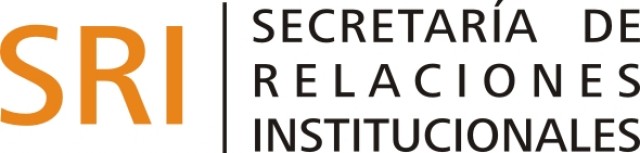 HorarioActividadLunes     15 hsCharla informativa “Proyectos de compromiso social11Universitario 2017” (Hall)1111MartesMesas de Exámenes121212Miércoles    15:30 hsCharla: “Marca Personal, comenzá a definir tu propio13camino” (Aula 19 Norte)1313       18 hsConferencia: “Filosofía e investigación científica.13Ampliaciones epistemológicas a martillazos”, de13Esther Díaz (Aula Magna)Jueves  14  14  14ViernesCierre de inscripciones Ingreso 2018151515